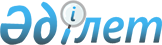 О внесении изменений в решение районного маслихата от 22 декабря 2017 года № 139/25 "О бюджете Актогайского района на 2018 - 2020 годы"Решение маслихата Актогайского района Павлодарской области от 27 марта 2018 года № 172/31. Зарегистрировано Департаментом юстиции Павлодарской области 4 апреля 2018 года № 5940
      В соответствии с пунктом 4 статьи 106 Бюджетного кодекса Республики Казахстан от 4 декабря 2008 года, подпунктом 1) пункта 1 статьи 6 Закона Республики Казахстан от 23 января 2001 года "О местном государственном управлении и самоуправлении в Республике Казахстан", Актогайский районный маслихат РЕШИЛ:
      1. Внести в решение Актогайского районного маслихата от 22 декабря 2017 года № 139/25 "О бюджете Актогайского района на 2018 - 2020 годы" (зарегистрированное в Реестре государственной регистрации нормативных правовых актов 27 декабря 2017 года № 5762, опубликованное 4 января 2018 года в Эталонном контрольном банке нормативных правовых актов Республики Казахстан в электронном виде) следующие изменения:
      заголовок указанного решения "О бюджете Актогайского района на 2018 - 2020 годы" изложить в новой редакции "Об Актогайском районном бюджете на 2018 - 2020 годы"; 
      в пункте 1:
      в подпункте 1):
      цифры "341002" заменить цифрами "341102";
      цифры "13480" заменить цифрами "13380";
      в подпункте 2) цифры "4303615" заменить цифрами "4314295";
      в подпункте 5) цифры "- 44307" заменить цифрами "- 54987";
      в подпункте 6) цифры "44307" заменить цифрами "54987";
      приложение 1, 6 к указанному решению изложить в новой редакции согласно приложению 1, 2 к настоящему решению.
      2. Контроль за выполнением настоящего решения возложить на постоянную комиссию Актогайского районного маслихата по бюджетной политике и экономического развития региона.
      3. Настоящее решение вводится в действие с 1 января 2018 года.  Районный бюджет на 2018 год (с изменениями) Распределение сумм трансфертов органам
местного самоуправления на 2018 год
					© 2012. РГП на ПХВ «Институт законодательства и правовой информации Республики Казахстан» Министерства юстиции Республики Казахстан
				
      Председатель сессии

Т. Ж. Таскенов 

      Секретарь маслихата

Ж. Ш. Ташенев
Приложение 1
к решению Актогайского
районного маслихата
от 27 марта 2018 года № 172/31Приложение 1
к решению Актогайского
районного маслихата
от 22 декабря 2017 года № 139/25
Категория
Категория
Категория
Категория
Сумма (тысяч тенге)
Класс
Класс
Класс
Сумма (тысяч тенге)
Подкласс 
Подкласс 
Сумма (тысяч тенге)
Наименование
Сумма (тысяч тенге)
1
2
3
4
5
1. Доходы
4303615
1
Налоговые поступления
341102
01
Подоходный налог 
139460
2
Индивидуальный подоходный налог
139460
03
Социальный налог
123000
1
Социальный налог
123000
04
Налоги на собственность
66611
1
Налоги на имущество
44290
3
Земельный налог
80
4
Налог на транспортные средства
18391
5
Единый земельный налог
3850
05
Внутренние налоги на товары, работы и услуги
10131
2
Акцизы
800
3
Поступления за использование природных и других ресурсов
5700
4
Сборы за ведение предпринимательской и профессиональной деятельности
3631
08
Обязательные платежи, взимаемые за совершение юридически значимых действий и (или) выдачу документов уполномоченными на то государственными органами или должностными лицами
1900
1
Государственная пошлина
1900
2
Неналоговые поступления
13380
01
Доходы от государственной собственности
4380
1
Поступления части чистого дохода государственных предприятий
10
4
Доходы на доли участия в юридических лицах, находящиеся в государственной собственности
240
5
Доходы от аренды имущества, находящегося в государственной собственности
4107
7
Вознаграждения по кредитам, выданным из государственного бюджета
23
04
Штрафы, пени, санкции, взыскания, налагаемые государственными учреждениями, финансируемыми из государственного бюджета, а также содержащимися и финансируемыми из бюджета (сметы расходов) Национального Банка Республики Казахстан 
1500
1
Штрафы, пени, санкции, взыскания, налагаемые государственными учреждениями, финансируемыми из государственного бюджета, а также содержащимися и финансируемыми из бюджета (сметы расходов) Национального Банка Республики Казахстан, за исключением поступлений от организаций нефтяного сектора 
1500
06
Прочие неналоговые поступления
7500
1
Прочие неналоговые поступления
7500
3
Поступления от продажи основного капитала
2815
01
Продажа государственного имущества, закрепленного за государственными учреждениями
815
1
Продажа государственного имущества, закрепленного за государственными учреждениями
815
03
Продажа земли и нематериальных активов
2000
1
Продажа земли
1500
2
Продажа нематериальных активов
500
4
Поступления трансфертов
3946318
02
Трансферты из вышестоящих органов государственного управления
3946318
2
Трансферты из областного бюджета
3946318
Функциональная группа
Функциональная группа
Функциональная группа
Функциональная группа
Функциональная группа
Функциональная группа
Сумма (тысяч тенге)
Функциональная подгруппа
Функциональная подгруппа
Функциональная подгруппа
Функциональная подгруппа
Функциональная подгруппа
Сумма (тысяч тенге)
Администратор бюджетных программ
Администратор бюджетных программ
Администратор бюджетных программ
Сумма (тысяч тенге)
Программа
Программа
Сумма (тысяч тенге)
Наименование
Сумма (тысяч тенге)
1
2
2
3
4
5
6
2. Затраты
4314295
01
01
Государственные услуги общего характера
535820
1
Представительные, исполнительные и другие органы, выполняющие общие функции государственного управления
257899
112
Государственные услуги общего характера
19191
001
Услуги по обеспечению деятельности маслихата района (города областного значения)
18468
003
Капитальные расходы государственного органа
723
122
Аппарат акима района (города областного значения)
106005
001
Услуги по обеспечению деятельности акима района (города областного значения)
91987
003
Капитальные расходы государственного органа
 14018
123
Аппарат акима района в городе, города районного значения, поселка, села, сельского округа
132703
001
Услуги по обеспечению деятельности акима района в городе, города районного значения, поселка, села, сельского округа
132043
022
Капитальные расходы государственного органа
660
2
Финансовая деятельность
25722
452
Отдел финансов района (города областного значения)
25722
001
Услуги по реализации государственной политики в области исполнения бюджета и управления коммунальной собственностью района (города областного значения)
17319
003
Проведение оценки имущества в целях налогообложения
493
010
Приватизация, управление коммунальным имуществом, постприватизационная деятельность и регулирование споров, связанных с этим
250
018
Капитальные расходы государственного органа
370
028
Приобретение имущества в коммунальную собственность
3540
113
Целевые текущие трансферты из местных бюджетов
3750
5
Планирование и статистическая деятельность
17806
453
Отдел экономики и бюджетного планирования района (города областного значения)
17806
001
Услуги по реализации государственной политики в области формирования и развития экономической политики, системы государственного планирования
17681
004
Капитальные расходы государственного органа
125
9
Прочие государственные услуги общего характера
234393
454
Отдел предпринимательства и сельского хозяйства района (города областного значения)
27303
001
Услуги по реализации государственной политики на местном уровне в области развития предпринимательства и сельского хозяйства
20703
007
Капитальные расходы государственного органа
6600
458
Отдел жилищно-коммунального хозяйства, пассажирского транспорта и автомобильных дорог района (города областного значения) 
206390
001
Услуги по реализации государственной политики на местном уровне в области жилищно-коммунального хозяйства, пассажирского транспорта и автомобильных дорог
12609
013
Капитальные расходы государственного органа
225
113
Целевые текущие трансферты из местных бюджетов
193556
472
Отдел строительства, архитектуры и градостроительства района (города областного значения)
700
040
Развитие объектов государственных органов
700
02
02
Оборона
16627
1
Военные нужды
10038
122
Аппарат акима района (города областного значения)
10038
005
Мероприятия в рамках исполнения всеобщей воинской обязанности
10038
2
Организация работы по чрезвычайным ситуациям
6589
122
Аппарат акима района (города областного значения)
6589
006
Предупреждение и ликвидация чрезвычайных ситуаций масштаба района (города областного значения)
2140
007
Мероприятия по профилактике и тушению степных пожаров районного (городского) масштаба, а также пожаров в населенных пунктах, в которых не созданы органы государственной противопожарной службы
4449
04
04
Образование
1988440
1
Дошкольное воспитание и обучение
142839
464
Отдел образования района (города областного значения)
142839
009
Обеспечение деятельности организаций дошкольного воспитания и обучения
62644
040
Реализация государственного образовательного заказа в дошкольных организациях образования
80195
2
Начальное, основное среднее и общее среднее образование
1721295
123
Аппарат акима района в городе, города районного значения, поселка, села, сельского округа
16777
005
Организация бесплатного подвоза учащихся до школы и обратно в сельской местности
16777
464
Отдел образования района (города областного значения)
1649352
003
Общеобразовательное обучение
1575327
006
Дополнительное образование для детей 
74025
465
Отдел физической культуры и спорта района (города областного значения)
55166
017
Дополнительное образование для детей и юношества по спорту
55166
9
Прочие услуги в области образования
124306
464
 Отдел образования района (города областного значения)
124306
001
Услуги по реализации государственной политики на местном уровне в области образования 
35556
005
Приобретение и доставка учебников, учебно-методических комплексов для государственных учреждений образования района (города областного значения) 
34526
007
Проведение школьных олимпиад, внешкольных мероприятий и конкурсов районного (городского) масштаба
1500
012
Капитальные расходы государственного органа
430
015
Ежемесячные выплаты денежных средств опекунам (попечителям) на содержание ребенка-сироты (детей-сирот), и ребенка (детей), оставшегося без попечения родителей
5894
067
Капитальные расходы подведомственных государственных учреждений и организаций
46400
05
05
Здравоохранение
50
9
Прочие услуги в области здравоохранения
50
123
Аппарат акима района в городе, города районного значения, поселка, села, сельского округа
50
002
Организация в экстренных случаях доставки тяжелобольных людей до ближайшей организации здравоохранения, оказывающей врачебную помощь
50
06
06
Социальная помощь и социальное обеспечение 
234054
1
Социальное обеспечение
15211
451
Отдел занятости и социальных программ района (города областного значения)
12062
005
Государственная адресная социальная помощь
12062
464
Отдел образования района (города областного значения)
3149
030
Содержание ребенка (детей), переданного патронатным воспитателям
3149
2
Социальная помощь
190967
123
Аппарат акима района в городе, города районного значения, поселка, села, сельского округа
6800
003
Оказание социальной помощи нуждающимся гражданам на дому
6800
451
Отдел занятости и социальных программ района (города областного значения)
184167
002
Программа занятости
104170
004
Оказание социальной помощи на приобретение топлива специалистам здравоохранения, образования, социального обеспечения, культуры, спорта и ветеринарии в сельской местности в соответствии с законодательством Республики Казахстан
4200
007
Социальная помощь отдельным категориям нуждающихся граждан по решениям местных представительных органов 
36317
010
Материальное обеспечение детей-инвалидов, воспитывающихся и обучающихся на дому
700
017
Обеспечение нуждающихся инвалидов обязательными гигиеническими средствами и представление услуг специалистами жестового языка, индивидуальными помощниками в соответствии с индивидуальной программой реабилитации инвалида
5678
023
Обеспечение деятельности центров занятости населения
33102
9
Прочие услуги в области социальной помощи и социального обеспечения
27876
451
Отдел занятости и социальных программ района (города областного значения)
27876
001
Услуги по реализации государственной политики на местном уровне в области обеспечения занятости и реализации социальных программ для населения
20534
011
Оплата услуг по зачислению, выплате и доставке пособий и других социальных выплат
660
054
Размещение государственного социального заказа в неправительственных организациях
6682
07
07
Жилищно–коммунальное хозяйство
896404
1
Жилищное хозяйство
39824
458
Отдел жилищно-коммунального хозяйства, пассажирского транспорта и автомобильных дорог района (города областного значения)
3200
004
Обеспечение жильем отдельных категорий граждан
3200
472
Отдел строительства, архитектуры и градостроительства района (города областного значения)
36624
003
Проектирование и (или) строительство, реконструкция жилья коммунального жилищного фонда
4000
098
Приобретение жилья коммунального жилищного фонда
32624
2
Коммунальное хозяйство
846273
123
Аппарат акима района в городе, города районного значения, поселка, села, сельского округа
374
014
Организация водоснабжения населенных пунктов
374
458
Отдел жилищно-коммунального хозяйства, пассажирского транспорта и автомобильных дорог района (города областного значения) 
43410
012
Функционирование системы водоснабжения и водоотведения
42610
028
Развитие коммунального хозяйства
800
472
Отдел строительства, архитектуры и градостроительства района (города областного значения)
802489
058
Развитие системы водоснабжения и водоотведения в сельских населенных пунктах
802489
3
Благоустройство населенных пунктов
10307
123
Аппарат акима района в городе, города районного значения, поселка, села, сельского округа
5307
008
Освещение улиц населенных пунктов
5307
458
Отдел жилищно-коммунального хозяйства, пассажирского транспорта и автомобильных дорог района (города областного значения)
5000
016
Обеспечение санитарии населенных пунктов
5000
08
08
Культура, спорт, туризм и информационное пространство
262854
1
Деятельность в области культуры
109487
123
Аппарат акима района в городе, города районного значения, поселка, села, сельского округа
2698
006
Поддержка культурно-досуговой работы на местном уровне
2698
455
Отдел культуры и развития языков района (города областного значения)
106789
003
Поддержка культурно-досуговой работы
103639
009
Обеспечение сохранности историко-культурного наследия и доступа к ним
3150
2
Спорт 
16515
465
Отдел физической культуры и спорта района (города областного значения)
16515
001
Услуги по реализации государственной политики на местном уровне в сфере физической культуры и спорта
7838
004
Капитальные расходы государственного органа
542
006
Проведение спортивных соревнований на районном (города областного значения) уровне
5105
007
Подготовка и участие членов сборных команд района (города областного значения) по различным видам спорта на областных спортивных соревнованиях
1930
032
Капитальные расходы подведомственных государственных учреждений и организаций
1100
3
Информационное пространство
60125
455
Отдел культуры и развития языков района (города областного значения)
45533
006
Функционирование районных (городских) библиотек
44933
007
Развитие государственного языка и других языков народа Казахстана
600
456
Отдел внутренней политики района (города областного значения)
14592
002
Услуги по проведению государственной информационной политики 
14592
9
Прочие услуги по организации культуры, спорта, туризма и информационного пространства
76727
455
Отдел культуры и развития языков района (города областного значения)
51591
001
Услуги по реализации государственной политики на местном уровне в области развития языков и культуры
8445
032
Капитальные расходы подведомственных государственных учреждений и организаций
43146
456
Отдел внутренней политики района (города областного значения)
25136
001
Услуги по реализации государственной политики на местном уровне в области информации, укрепления государственности и формирования социального оптимизма граждан
10906
003
Реализация мероприятий в сфере молодежной политики
14165
006
Капитальные расходы государственного органа
65
10
10
Сельское, водное, лесное, рыбное хозяйство, особо охраняемые природные территории, охрана окружающей среды и животного мира, земельные отношения
106573
1
Сельское хозяйство
70410
472
Отдел строительства, архитектуры и градостроительства района (города областного значения)
13045
010
Развитие объектов сельского хозяйства
13045
473
Отдел ветеринарии района (города областного значения)
57365
001
Услуги по реализации государственной политики на местном уровне в сфере ветеринарии 
11174
003
Капитальные расходы государственного органа
260
006
Организация санитарного убоя больных животных
420
007
Организация отлова и уничтожения бродячих собак и кошек
500
010
Проведение мероприятий по идентификации сельскохозяйственных животных
1800
011
Проведение противоэпизоотических мероприятий
41453
047
Возмещение владельцам стоимости обезвреженных (обеззараженных) и переработанных без изъятия животных, продукции и сырья животного происхождения, представляющих опасность для здоровья животных и человека
1758
6
Земельные отношения
17622
463
Отдел земельных отношений района (города областного значения)
17622
001
Услуги по реализации государственной политики в области регулирования земельных отношений на территории района (города областного значения)
14292
003
Земельно-хозяйственное устройство населенных пунктов
1500
006
Землеустройство, проводимое при установлении границ районов, городов областного значения, районного значения, сельских округов, поселков, сел
1500
007
Капитальные расходы государственного органа
330
9
Прочие услуги в области сельского, водного, лесного, рыбного хозяйства, охраны окружающей среды и земельных отношений
18541
453
Отдел экономики и бюджетного планирования района (города областного значения)
18541
099
Реализация мер по оказанию социальной поддержки специалистов
18541
11
11
Промышленность, архитектурная, градостроительная и строительная деятельность
19374
2
Архитектурная, градостроительная и строительная деятельность
19374
472
Отдел строительства, архитектуры и градостроительства района (города областного значения)
19374
001
Услуги по реализации государственной политики в области строительства, архитектуры и градостроительства на местном уровне
15249
013
Разработка схем градостроительного развития территории района, генеральных планов городов районного (областного) значения, поселков и иных сельских населенных пунктов
3500
015
Капитальные расходы государственного органа
625
12
12
Транспорт и коммуникации
38158
1
Автомобильный транспорт
32523
123
Аппарат акима района в городе, города районного значения, поселка, села, сельского округа
7600
013
Обеспечение функционирования автомобильных дорог в городах районного значения, поселках, селах, сельских округах
7600
458
Отдел жилищно-коммунального хозяйства, пассажирского транспорта и автомобильных дорог района (города областного значения) 
24923
023
Обеспечение функционирования автомобильных дорог
16223
045
Капитальный и средний ремонт автомобильных дорог районного значения и улиц населенных пунктов
8700
9
Прочие услуги в сфере транспорта и коммуникаций
5635
458
Отдел жилищно-коммунального хозяйства, пассажирского транспорта и автомобильных дорог района (города областного значения) 
5635
024
Организация внутрипоселковых (внутригородских), пригородных и внутрирайонных общественных пассажирских перевозок
300
037
Субсидирование пассажирских перевозок по социально значимым городским (сельским), пригородным и внутрирайонным сообщениям
5335
13
13
Прочие
19500
3
Поддержка предпринимательской деятельности и защита конкуренции
500
454
Отдел предпринимательства и сельского хозяйства района (города областного значения)
500
006
Поддержка предпринимательской деятельности 
500
9
Прочие
19000
452
Отдел финансов района (города областного значения)
7000
012
Резерв местного исполнительного органа района (города областного значения) 
7000
464
Отдел образования района (города областного значения)
12000
041
Реализация мер по содействию экономическому развитию регионов в рамках Программы развития регионов до 2020 года
12000
14
14
Обслуживание долга 
23
1
Обслуживание долга
23
452
Отдел финансов района (города областного значения)
23
013
Обслуживание долга местных исполнительных органов по выплате вознаграждений и иных платежей по займам из областного бюджета
23
15
15
Трансферты
196418
1
Трансферты
196418
452
Отдел финансов района (города областного значения)
196418
006
Возврат неиспользованных (недоиспользованных) целевых трансфертов
3
024
Целевые текущие трансферты из нижестоящего бюджета на компенсацию потерь вышестоящего бюджета в связи с изменением законодательства
112774
038
Субвенции
59055
051
Трансферты органам местного самоуправления
24586
3. Чистое бюджетное кредитование
44307
10
10
Сельское, водное, лесное, рыбное хозяйство, особо охраняемые природные территории, охрана окружающей среды и животного мира, земельные отношения
64935
9
Прочие услуги в области сельского, водного, лесного, рыбного хозяйства, охраны окружающей среды и земельных отношений
64935
453
Отдел экономики и бюджетного планирования района (города областного значения)
64935
006
Бюджетные кредиты для реализации мер социальной поддержки специалистов
64935
5
5
Погашение бюджетных кредитов
20628
01
Погашение бюджетных кредитов
20628
1
Погашение бюджетных кредитов, выданных из государственного бюджета
20628
4. Сальдо по операциям с финансовыми активами
0
5. Дефицит (профицит) бюджета
-54987
6. Финансирование дефицита (использование профицита) бюджета
54987
7
7
Поступление займов
64935
01
Внутренние государственные займы
64935
2
Договоры займа
64935
16
16
Погашение займов
20628
1
Погашение займов
20628
452
Отдел финансов района (города областного значения)
20628
008
Погашение долга местного исполнительного органа перед вышестоящим бюджетом
20628
8
8
Движение остатков бюджетных средств
10680
01
Остатки бюджетных средств
10680
1
Свободные остатки бюджетных средств
10680
01
Свободные остатки бюджетных средств
10680Приложение 2
к решению Актогайского
районного маслихата
от 27 марта 2018 года № 172/31Приложение 6
к решению Актогайского
районного маслихата
от 22 декабря 2017 года № 139/25
№ п/п
Наименование 
Сумма (тысяч тенге)
1
Актогайский селький округ
2050
2
Ауельбекский сельский округ 
1815
3
Баскамысский сельский округ
962
4
Жалаулинский сельский округ 
1931
5
Жолболдинский сельский округ
1633
6
Караобинский сельский округ 
1669
7
Кожамжарский сельский округ 
3666
8
Муткеновский сельский округ
4923
9
Разумовский сельский округ
2661
10
Харьковский сельский округ
2418
11
Шолаксорский сельский округ
858
Всего
24586